Name: Syed Viqar MalikAssistant Professor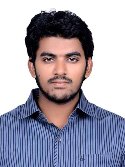 Qualification :                   M.Tech (Ph.D)                                                 Qualification :                   M.Tech (Ph.D)                                                 Experience (write a brief paragraph):      2 years 11 monthsWorked as an Asst Professor from 2nd June 2015 to 4th Feb 2017 (1 year 6 months) in Prasad Engineering College.Working as an Asst Professor from 6th Feb 2017 to till now in (1 Year 5 months) Vaagdevi College of Engineering.Experience (write a brief paragraph):      2 years 11 monthsWorked as an Asst Professor from 2nd June 2015 to 4th Feb 2017 (1 year 6 months) in Prasad Engineering College.Working as an Asst Professor from 6th Feb 2017 to till now in (1 Year 5 months) Vaagdevi College of Engineering.Area of Interest: Civil Engineering, Structural Engineering, Concrete Technology, Construction Materials.Area of Interest: Civil Engineering, Structural Engineering, Concrete Technology, Construction Materials.Subjects Taught: Design of reinforced Concrete Structures, Design of Steel Structures, Finite Element Method, Concrete Technology, Strength of Materials I & II, Structural Analysis I & II, Geotechnical Engineering I &II.Subjects Taught: Design of reinforced Concrete Structures, Design of Steel Structures, Finite Element Method, Concrete Technology, Strength of Materials I & II, Structural Analysis I & II, Geotechnical Engineering I &II.Research Publications:(IEEE reference format)Parsa Bhavana, Syed Viqar Malik ; “Design Aspects of Flexible Pavement and Quality Control management” in International Journal of Advanced in Management, Technology and Engineering Sciences, Volume 8, Issue II, FEB/2018 , Pg : 563 – 570.Panjala Spandana, Syed Viqar Malik ; “Valuation of Moisture Induced Damage in Asphalt Pavements” in International Journal of Creative Research Thoughts, Vol 6 Issue 1, March 2018, Pg: 1248-1252.Annapurapu Sandeep Goud, Syed Viqar Malik ; “Performance of Bituminous Mixed with Modified Binders” in International Journal of Advanced in Management, Technology and Engineering Sciences , Volume 7, Issue 11, 2017, Pg: 271 – 275.Yedlapalli Srivani, Syed viqar malik ; “Purification of Water by Rice Husk Filter Bed” in International Journal of Creative Research Thoughts, Vol 6 Issue 2, April 2018, Pg: 2320-2882.Annapurapu Sandeep Goud, Syed Viqar Malik; “Determination of Elastic Constant of Cement Mortar Using Ultrasonic Pulse Transmission Technique” in International Journal of Advanced in Management, Technology and Engineering Sciences, Vol 2, ISSUE 11, Nov 2017.Muchakurthi Karthik , Syed Viqar Malik ; “Study on Dynamic Behaviour of Composite Beam” in International Journal of recent trends in Engineering & Research, Volume 2, Issue 7, (07 - 2016), Pg: 300 – 305.Gundu Kalyani , Syed Viqar Malik ; “A comparative on Study of delaminated plate and shells” in International Journal of recent trends in Engineering & Research, Volume 2 ,Issue 7, (07 - 2016), Pg: 146 – 154.Devath Nagababu, Dr. S Sunil Pratap Reddy, Syed Viqar Malik ; “Dynamic Analysis of Multistoried Regular Building” in International Journal of Engineering Technology Science and Research, Volume 4, Issue 9, September 2017, Pg: 32 – 37.Kalbatharla Anith Pranesh, Syed Viqar Malik ; “Resonance Characteristics of Laminated Twisted Composite Cantilever Panel” in International Journal of recent trends in Engineering & Research, Volume 02, Issue 08; August - 2016, Pg 223 – 227.Medi Ram Charan, S Sunil Pratap Reddy, Syed Viqar Malik ; “Experimental Behavior of Steel Slag in Concrete” in International Journal of Computer Sciences and Engineering, Vol 5 Issue 9.Kuchana Kranthi Kumar, S. Kranthi Kumar, Syed Viqkar Malik ; “Structural Behavior of Ferro cement Confined Reinforced Self Compacting Concrete (FCRSCC) Under Axial Compression” in International Journal of Innovative Technology and Research, Vol. 4, Issue No.5, August – September 2016, 3721 – 3723.Ramagiri Arjun Kumar, Syed Viqar Malik ; “Experimental Study on Effective Utilization of E-Waste in Concrete” in International Journal of Innovative Technology and Research, Vol. 4, Issue No.6, October – November 2016, 5262-5265.Bonagani Rakesh , Syed Viqar Malik, Farheen ; “Experimental study on Torsion Behavior of Flange beam with GFRP” in International Journal for Scientific Research and Development Vol 3, Issue 10, Pg: 411-415.A.Jhansi Rani, Syed Viqar Malik ; “Effects and Usage of Silica Fume on Steel Slag Concrete” in International Journal of Innovative Research in Technology, Vol 3, Issue 7, Dec 2016, Pg: 112 – 115.Syed Viqar Malik, Farheen; “Shear Strengthening of T beams with FRP composites” in International Journal for Scientific Research and Development, Vol 3, Issue 5, Pg: 240 – 244.Syed Viqar Malik “Shear Strengthening of T beams with FRP composites II” in International Journal for Scientific Research and Education, Vol. 3 Issue 7 July 2015. Pabba Mounika, Maroju Navya, Syed Viqar Malik ; “Design of Residential Building and Analysis with STAAD Pro” International Journal for Scientific Research and Development, Vol. 3, Issue 11, 2016, Pg: 33 – 39.Farheen, Syed Viqar malik ; “Experimental study on Use of Waste Glass as admixture in Concrete” International Journal for Scientific Research and Development, Vol. 4, Issue 05, 2016, Pg: 38-41.Shaik Mashooq Rabbani, Syed Viqar Malik ; “Experimental Study on Dynamic Analysis of Multistorey Steel Structures” in International Journal of Innovative Technology and Research, Volume No.4, Issue No.6, October –November 2016, 5286-5288.Farheen, Syed Viqar Malik ; “Experimental study on Self Compacting Concrete” in International Journal for Scientific Research and Development, Vol. 3 Issue 5, 234-236.M.Shashivar Rao, Syed Viqar Mallik; “Experimental Study on Replacement of Aggregate with Ceramic Waste and Quarry Sand” in International Journal & Magazine of Engineering, Technology, Management and Research, Vol. 3, Issue 5, May 2016, Pg: 44-47.Pendli Renuka, Syed Viqar Malik; “Experimental Study on Strengthening of Deep Beams with Openings with FRP Composites” in International Journal for Scientific Research and Development, Vol.4 Issue 5, 2016, Pg: 885-889. Karunkanti Aparna, Syed Viqar Malik; “Earthquake resistant design of ground storey frame building” in International Research Journal of Engineering & Technology, Vol 03 Issue: 07, July-2016, Pg: 1540-1544.Research Publications:(IEEE reference format)Parsa Bhavana, Syed Viqar Malik ; “Design Aspects of Flexible Pavement and Quality Control management” in International Journal of Advanced in Management, Technology and Engineering Sciences, Volume 8, Issue II, FEB/2018 , Pg : 563 – 570.Panjala Spandana, Syed Viqar Malik ; “Valuation of Moisture Induced Damage in Asphalt Pavements” in International Journal of Creative Research Thoughts, Vol 6 Issue 1, March 2018, Pg: 1248-1252.Annapurapu Sandeep Goud, Syed Viqar Malik ; “Performance of Bituminous Mixed with Modified Binders” in International Journal of Advanced in Management, Technology and Engineering Sciences , Volume 7, Issue 11, 2017, Pg: 271 – 275.Yedlapalli Srivani, Syed viqar malik ; “Purification of Water by Rice Husk Filter Bed” in International Journal of Creative Research Thoughts, Vol 6 Issue 2, April 2018, Pg: 2320-2882.Annapurapu Sandeep Goud, Syed Viqar Malik; “Determination of Elastic Constant of Cement Mortar Using Ultrasonic Pulse Transmission Technique” in International Journal of Advanced in Management, Technology and Engineering Sciences, Vol 2, ISSUE 11, Nov 2017.Muchakurthi Karthik , Syed Viqar Malik ; “Study on Dynamic Behaviour of Composite Beam” in International Journal of recent trends in Engineering & Research, Volume 2, Issue 7, (07 - 2016), Pg: 300 – 305.Gundu Kalyani , Syed Viqar Malik ; “A comparative on Study of delaminated plate and shells” in International Journal of recent trends in Engineering & Research, Volume 2 ,Issue 7, (07 - 2016), Pg: 146 – 154.Devath Nagababu, Dr. S Sunil Pratap Reddy, Syed Viqar Malik ; “Dynamic Analysis of Multistoried Regular Building” in International Journal of Engineering Technology Science and Research, Volume 4, Issue 9, September 2017, Pg: 32 – 37.Kalbatharla Anith Pranesh, Syed Viqar Malik ; “Resonance Characteristics of Laminated Twisted Composite Cantilever Panel” in International Journal of recent trends in Engineering & Research, Volume 02, Issue 08; August - 2016, Pg 223 – 227.Medi Ram Charan, S Sunil Pratap Reddy, Syed Viqar Malik ; “Experimental Behavior of Steel Slag in Concrete” in International Journal of Computer Sciences and Engineering, Vol 5 Issue 9.Kuchana Kranthi Kumar, S. Kranthi Kumar, Syed Viqkar Malik ; “Structural Behavior of Ferro cement Confined Reinforced Self Compacting Concrete (FCRSCC) Under Axial Compression” in International Journal of Innovative Technology and Research, Vol. 4, Issue No.5, August – September 2016, 3721 – 3723.Ramagiri Arjun Kumar, Syed Viqar Malik ; “Experimental Study on Effective Utilization of E-Waste in Concrete” in International Journal of Innovative Technology and Research, Vol. 4, Issue No.6, October – November 2016, 5262-5265.Bonagani Rakesh , Syed Viqar Malik, Farheen ; “Experimental study on Torsion Behavior of Flange beam with GFRP” in International Journal for Scientific Research and Development Vol 3, Issue 10, Pg: 411-415.A.Jhansi Rani, Syed Viqar Malik ; “Effects and Usage of Silica Fume on Steel Slag Concrete” in International Journal of Innovative Research in Technology, Vol 3, Issue 7, Dec 2016, Pg: 112 – 115.Syed Viqar Malik, Farheen; “Shear Strengthening of T beams with FRP composites” in International Journal for Scientific Research and Development, Vol 3, Issue 5, Pg: 240 – 244.Syed Viqar Malik “Shear Strengthening of T beams with FRP composites II” in International Journal for Scientific Research and Education, Vol. 3 Issue 7 July 2015. Pabba Mounika, Maroju Navya, Syed Viqar Malik ; “Design of Residential Building and Analysis with STAAD Pro” International Journal for Scientific Research and Development, Vol. 3, Issue 11, 2016, Pg: 33 – 39.Farheen, Syed Viqar malik ; “Experimental study on Use of Waste Glass as admixture in Concrete” International Journal for Scientific Research and Development, Vol. 4, Issue 05, 2016, Pg: 38-41.Shaik Mashooq Rabbani, Syed Viqar Malik ; “Experimental Study on Dynamic Analysis of Multistorey Steel Structures” in International Journal of Innovative Technology and Research, Volume No.4, Issue No.6, October –November 2016, 5286-5288.Farheen, Syed Viqar Malik ; “Experimental study on Self Compacting Concrete” in International Journal for Scientific Research and Development, Vol. 3 Issue 5, 234-236.M.Shashivar Rao, Syed Viqar Mallik; “Experimental Study on Replacement of Aggregate with Ceramic Waste and Quarry Sand” in International Journal & Magazine of Engineering, Technology, Management and Research, Vol. 3, Issue 5, May 2016, Pg: 44-47.Pendli Renuka, Syed Viqar Malik; “Experimental Study on Strengthening of Deep Beams with Openings with FRP Composites” in International Journal for Scientific Research and Development, Vol.4 Issue 5, 2016, Pg: 885-889. Karunkanti Aparna, Syed Viqar Malik; “Earthquake resistant design of ground storey frame building” in International Research Journal of Engineering & Technology, Vol 03 Issue: 07, July-2016, Pg: 1540-1544.Grants: (if received any)Grants: (if received any)Projects guided:UG projectsPG projectsProjects guided:UG projectsPG projectsWorkshops/Seminars/FDP’s Organized:Coordinated “Two day workshop on Pavement design, Construction and management systems”, on Dec 15th and 16th 2017.Workshops/Seminars/FDP’s Organized:Coordinated “Two day workshop on Pavement design, Construction and management systems”, on Dec 15th and 16th 2017.Conferences Attended:(preferably International)Participated in International Conference on Recent Research Approaches in Engineering, Management and Multidisciplinary Studies, and presented a paper on “A Review on Performance of Steel Fiber Reinforced Concrete (Sfrc) and Its Applications in Civil Engineering” Organized by Anveshana Educational and Research Foundation at Hotel Illapuram, Vijaywada.Participated in International Conference on Research Development in Engineering Technologies, Sciences, Business Management & Multi-Disciplinary Concepts, and presented a paper on “Performance of Fiber Reinforced Concrete” Organized by Anveshana Educational and Research Foundation at Hotel Manvin’s, Goa.Participated in International Conference on Latest Research in Engineering Science, and presented a paper on “A Study to Determine Mix Proportion of Concrete with Supplementary Cementious Materials” Organized by Chaitanya Institute of Technology and Science.Participated in 4th International Conference on New Frontiers of Engineering, Science, Management and Humanities, and presented a paper on “Dynamic Analysis of Multistoried Regular Building” Organized by Conference info in association with Academic Science at Osmania University Campus.Participated in National Conference on Sustainable Practices & Advances in Civil Engineering, and presented a paper on “Seismic Analysis of Four Storey Building using Equivalent Static Method” at Kakatiya Institute of Technology & Science.Conferences Attended:(preferably International)Participated in International Conference on Recent Research Approaches in Engineering, Management and Multidisciplinary Studies, and presented a paper on “A Review on Performance of Steel Fiber Reinforced Concrete (Sfrc) and Its Applications in Civil Engineering” Organized by Anveshana Educational and Research Foundation at Hotel Illapuram, Vijaywada.Participated in International Conference on Research Development in Engineering Technologies, Sciences, Business Management & Multi-Disciplinary Concepts, and presented a paper on “Performance of Fiber Reinforced Concrete” Organized by Anveshana Educational and Research Foundation at Hotel Manvin’s, Goa.Participated in International Conference on Latest Research in Engineering Science, and presented a paper on “A Study to Determine Mix Proportion of Concrete with Supplementary Cementious Materials” Organized by Chaitanya Institute of Technology and Science.Participated in 4th International Conference on New Frontiers of Engineering, Science, Management and Humanities, and presented a paper on “Dynamic Analysis of Multistoried Regular Building” Organized by Conference info in association with Academic Science at Osmania University Campus.Participated in National Conference on Sustainable Practices & Advances in Civil Engineering, and presented a paper on “Seismic Analysis of Four Storey Building using Equivalent Static Method” at Kakatiya Institute of Technology & Science.Achievements:Delivered guest lecture to B.Tech Students from 12/09/2017 to 27/09/2017 at Shri Jagdishprasad Jhabarmal Tibrewala University.Delivered guest lecture to B.Tech Students on 24/09/2017 and 25/09/2017 at Christu Jyoti Institute of Technology and Sciences.Achievements:Delivered guest lecture to B.Tech Students from 12/09/2017 to 27/09/2017 at Shri Jagdishprasad Jhabarmal Tibrewala University.Delivered guest lecture to B.Tech Students on 24/09/2017 and 25/09/2017 at Christu Jyoti Institute of Technology and Sciences.